Тел. факс (34766) 2-54-21,тел. (34766) 2-54-21  е-mail: spsansel09@mail.ru,  http:sanninsk -blag.rbОКПО 04277230,           ОГРН 1020211701035,    ИНН/КПП  02580039/ 025801001  КАРАР                                      № 37                         ПОСТАНОВЛЕНИЕ    «02» ноябрь  й                                                                      «02» ноября 2022 г.Об утверждении Порядка формирования перечня налоговых расходов сельского поселения  Саннинский сельсовет муниципального района Благовещенский   район Республики Башкортостан и информации о нормативных, целевых и фискальных характеристиках налоговых расходов сельского поселения Саннинский сельсовет муниципального района Благовещенский   район Республики Башкортостан, Порядка проведения оценки эффективности налоговых расходов сельского поселения Саннинский сельсовет муниципального района Благовещенский   район Республики БашкортостанВ  соответствии с пунктом 2 статьи 174.3 Бюджетного кодекса Российской Федерации, Постановлением Правительства Российской Федерации от 22.06.2019 № 796 «Об общих требованиях к оценке налоговых расходов субъектов Российской Федерации и муниципальных образований», руководствуясь Федеральным законом от 06.10.2003 № 131-ФЗ «Об общих принципах организации местного самоуправления в Российской Федерации»,  Администрация сельского поселения Саннинский сельсовет муниципального района Благовещенский район Республики БашкортостанПОСТАНОВЛЯЕТ:1. Утвердить прилагаемые:1.1. Порядок формирования перечня налоговых расходов сельского поселения Саннинский сельсовет муниципального района Благовещенский   район Республики Башкортостан (Приложение №1);1.2. Порядок формирования информации о нормативных, целевых и фискальных характеристиках налоговых расходов сельского поселения Саннинский сельсовет муниципального района Благовещенский   район Республики Башкортостан (Приложение №2);1.3. Порядок проведения оценки эффективности налоговых расходов сельского поселения Саннинский сельсовет муниципального района Благовещенский   район Республики Башкортостан (Приложение №3);1.4. Порядок обобщения результатов оценки эффективности налоговых расходов сельского поселения Саннинский сельсовет муниципального района Благовещенский   район Республики Башкортостан (Приложение №4).2. Настоящее постановление вступает в силу с момента официального опубликования.3.Контроль за исполнением настоящего постановления оставляю за собой.Приложение № 1 к постановлению главы сельского поселения Саннинский сельсоветсельсовет муниципального района Благовещенский  район Республики Башкортостан от 02 ноября 2022г. №37ПОРЯДОКформирования перечня налоговых расходов
сельского поселения Саннинский сельсовет сельсовет  муниципального района Благовещенский  район Республики Башкортостан 1. Понятия, используемые в настоящем Порядке, означают следующее: куратор налогового расхода сельского поселения Саннинский сельсовет муниципального района Благовещенский  район Республики Башкортостан (далее - куратор) - должностное лицо органа местного самоуправления сельского поселения Саннинский сельсовет муниципального района Благовещенский  район Республики Башкортостан, ответственное в соответствии с полномочиями, установленными муниципальными правовыми актами, за достижение соответствующих налоговому расходу целей муниципальной программы и (или) целей социально-экономической политики сельского поселения, не относящихся к муниципальным программам;перечень налоговых расходов сельского поселения - документ, содержащий сведения о распределении налоговых расходов сельского поселения в соответствии с целями муниципальных программ, структурных элементов муниципальных программ и (или) целями социально-экономической политики сельского поселения, не относящимися к муниципальным программам, а также о кураторах.2. Проект перечня налоговых расходов сельского поселения за отчетный финансовый год (далее – проект Перечня) формируется финансовым органом (должностным лицом) администрации сельского поселения Саннинский сельсовет муниципального района Благовещенский  район Республики Башкортостан (далее – финансовый орган) ежегодно до 15 марта и направляется на согласование должностным лицам органов местного самоуправления сельского поселения, которых предлагается определить в качестве кураторов.3. Должностные лица сельского поселения, которых предлагается определить в качестве кураторов, ежегодно до 25 марта рассматривают проект Перечня на предмет предлагаемого распределения налоговых расходов сельского поселения Саннинский сельсовет муниципального района в соответствии с целями муниципальных программ, структурных элементов муниципальных программ и (или) целями социально- экономической политики сельского поселения, не относящимися к муниципальным программам.4. Информация о согласовании проекта Перечня, замечания и предложения по его уточнению направляются в финансовый орган администрации сельского поселения ежегодно в срок до 25 марта.В случае, если информация о согласовании проекта Перечня, замечания и предложения не направлены в финансовый орган ежегодно в срок до 25 марта, проект Перечня считается согласованным в соответствующей части.5. При наличии разногласий по проекту Перечня финансовый орган обеспечивает проведение согласительных совещаний с соответствующими должностными лицами сельского поселения ежегодно до 1 апреля. Разногласия, не урегулированные по результатам таких совещаний, рассматриваются на заседании Межведомственной комиссии по вопросам увеличения доходного потенциала консолидированного бюджета  сельского поселения Саннинский сельсовет муниципального района Благовещенский  район Республики Башкортостан (далее - Межведомственная комиссия) ежегодно в срок до 25 июля.6. Финансовый орган обобщает, формирует и представляет на рассмотрение Межведомственной комиссии проект Перечня за отчетный период ежегодно до 25 июля.7. Решение Межведомственной комиссии об утверждении Перечня оформляется протоколом, который подписывается председателем Межведомственной комиссии. Перечень размещается на официальном сайте администрации сельского  поселения в информационно-телекоммуникационной сети Интернет ежегодно в срок до 1 августа.Приложение № 2 к постановлению главы сельского поселения Саннинский сельсовет муниципального района Благовещенский  район Республики Башкортостан от 02 ноября 2022г. №37ПРАВИЛАформирования информации о нормативных, целевых и фискальных характеристиках налоговых расходов муниципального района сельского поселения Саннинский сельсовет Благовещенский  район Республики Башкортостан 1. Понятия, используемые в настоящих Правилах, означают следующее: куратор налогового расхода сельского поселения Саннинский сельсовет муниципального района Благовещенский  район Республики Башкортостан (далее - куратор) - должностное лицо органа местного самоуправления сельского поселения Саннинский сельсовет муниципального района Благовещенский  район Республики Башкортостан, ответственное в соответствии с полномочиями, установленными муниципальными правовыми актами, за достижение соответствующих налоговому расходу целей муниципальной программы и (или) целей социально-экономической политики сельского поселения, не относящихся к муниципальным программам;нормативные характеристики налоговых расходов сельского поселения - сведения о положениях муниципальных правовых актов, которыми предусматриваются налоговые льготы, освобождения и иные преференции по налогам (далее - льготы), наименованиях налогов, по которым установлены льготы, категориях плательщиков, для которых предусмотрены льготы, а также иные характеристики, предусмотренные муниципальными правовыми актами;оценка налоговых расходов сельского поселения – комплекс мероприятий по оценке объемов налоговых расходов сельского поселения и поселений, обусловленных льготами, предоставленными плательщикам, а также по оценке эффективности налоговых расходов сельского поселения;оценка объемов налоговых расходов сельского поселения - определение объемов выпадающих доходов консолидированного бюджета сельского поселения, обусловленных льготами, предоставленными плательщикам;оценка эффективности налоговых расходов сельского поселения - комплекс мероприятий, позволяющих сделать вывод о целесообразности и результативности предоставления плательщикам льгот исходя из целевых характеристик налогового расхода сельского поселения;плательщики - плательщики налогов;стимулирующие налоговые расходы сельского поселения - целевая категория налоговых расходов сельского поселения, предполагающих стимулирование экономической активности субъектов предпринимательской деятельности и последующее увеличение доходов консолидированного бюджета сельского поселения;фискальные характеристики налоговых расходов сельского поселения - сведения об объеме льгот, предоставленных плательщикам, о численности получателей льгот;целевые характеристики налогового расхода сельского поселения - сведения о целях предоставления плательщикам налоговых льгот, показателях (индикаторах) достижения целей предоставления льготы, а также иные характеристики, предусмотренные настоящими Правилами.2. В соответствии с пунктом 5 Общих требований к оценке налоговых расходов субъектов Российской Федерации и муниципальных образований, утвержденных Постановлением Правительства Российской Федерации от 22 июня 2019 года № 796 (далее – Общие требования), в целях оценки налоговых расходов муниципального района и поселений Управление Федеральной налоговой службы по Республике Башкортостан (далее – Управление ФНС России по Республике Башкортостан) представляет в финансовый орган информацию о фискальных характеристиках налоговых расходов сельского поселения за отчетный финансовый год.3. В целях проведения оценки эффективности налоговых расходов сельского поселения:а)	финансовый орган ежегодно до 1 февраля направляет Управлению ФНС России по Республике Башкортостан сведения о категориях плательщиков с указанием обусловливающих соответствующие налоговые расходы муниципальных правовых актов, в том числе действовавших в отчетном году и в году, предшествующем отчетному году, и иной информации, предусмотренной приложением к настоящим Правилам;б)	в соответствии с подпунктом "б" пункта 8 Общих требований Управление ФНС России по Республике Башкортостан ежегодно до 1 апреля направляет в финансовое управление сведения за год, предшествующий отчетному году, а также в случае необходимости - уточненные данные за иные отчетные периоды с учетом информации по налоговым декларациям по состоянию на 1 марта текущего финансового года, содержащие:сведения о количестве плательщиков, воспользовавшихся льготами;сведения о суммах выпадающих доходов консолидированного бюджета сельского поселения Саннинский сельсовет муниципального района Благовещенский  район Республики Башкортостан по каждому налоговому расходу;в)	финансовый орган ежегодно до 5 апреля направляет кураторам сведения, указанные в подпунктах "а" и "б" настоящего пункта, для проведения оценки эффективности налоговых расходов сельского поселения;г)	кураторы ежегодно до 18 мая направляют в финансовый орган результаты оценки эффективности налоговых расходов муниципального района и поселений, рекомендации по результатам указанной оценки, включая предложения о необходимости сохранения (уточнения, отмены) предоставленных плательщикам льгот, и сведения по форме согласно запросу финансового органа в соответствии с приложением к Общим требованиям;д)	финансовый орган в согласованные сроки представляет в Финансовое управление администрации муниципального района Благовещенский район Республики Башкортостан данные для оценки эффективности налоговых расходов Республики Башкортостан по перечню согласно приложению к Общим требованиям;е)	в соответствии с подпунктом «е» пункта 8 Общих требований Управление ФНС России по Республике Башкортостан ежегодно до 15 июля направляет в финансовый орган сведения об объеме льгот за отчетный финансовый год;ж)	финансовый орган в согласованные сроки при необходимости представляет в Финансовое управление администрации муниципального района Благовещенский район Республики Башкортостан уточненную информацию согласно приложению к Общим требованиям.Приложениек Правилам формирования информации о нормативных, целевых и фискальных характеристиках налоговых расходов сельского поселенияПАСПОРТналогового расхода сельского поселения Саннинский сельсовет муниципального района Благовещенский  район Республики Башкортостан Приложение № 3 к постановлению главы сельского поселения Саннинский сельсовет  муниципального района Благовещенский  район Республики Башкортостанот 02 ноября 2022г №37ПОРЯДОКпроведения оценки эффективности налоговых расходов
сельского поселения Саннинский сельсовет  муниципального района Благовещенский  район Республики Башкортостан1. Понятия, используемые в настоящем Порядке, означают следующее:куратор налогового расхода сельского поселения Саннинский сельсовет  муниципального района Благовещенский  район Республики Башкортостан (далее – куратор) – должностное лицо органа местного самоуправления сельского поселения Саннинский сельсовет  муниципального района Благовещенский  район Республики Башкортостан, ответственное в соответствии с полномочиями, установленными муниципальными правовыми актами, за достижение соответствующих налоговому расходу целей муниципальной программы и (или) целей социально-экономической политики сельского поселения, не относящихся к муниципальным программам;оценка налоговых расходов сельского поселения – комплекс	мероприятий по оценке объемов налоговых расходовсельского поселения, обусловленных льготами, предоставленными плательщикам, а также по оценке эффективности налоговых расходов сельского поселения;оценка объемов налоговых расходов сельского поселения – определение объемов выпадающих доходов консолидированного бюджета сельского поселения, обусловленных льготами, предоставленными плательщикам;оценка эффективности налоговых расходов сельского поселения  – комплекс мероприятий, позволяющих сделать вывод о целесообразности и результативности предоставления плательщикам льгот исходя из целевых характеристик налогового расхода сельского поселения;плательщики – плательщики налогов.2. Оценка эффективности налоговых расходов сельского поселения осуществляется куратором с соблюдением требований, установленных настоящим Порядком.З. Оценка эффективности налоговых расходов сельского поселения осуществляется по единому налогу на вмененный доход для  отдельных видов деятельности, налогу на имущество физических лиц и земельному налогу.4. При проведении оценки эффективности установленных налоговых расходов кураторы формируют справку об оценке эффективности налогового расхода сельского поселения по форме согласно приложению к настоящему Порядку в срок не позднее 18 мая.5. Оценка эффективности налоговых расходов сельского поселения осуществляется кураторами и включает:а)	оценку целесообразности налоговых расходов сельского поселения;б)	оценку результативности налоговых расходов сельского поселения.Критериями целесообразности налоговых расходов сельского поселения являются:а)	соответствие налоговых расходов сельского поселения целям муниципальных программ, структурным элементам муниципальных программ и (или) целям социально-экономической политики сельского поселения, не относящимся к муниципальным программам;б)	востребованность плательщиками предоставленных льгот, которая характеризуется соотношением численности плательщиков, воспользовавшихся правом на льготы, и общей численности плательщиков, за 5-летний период.В случае несоответствия налоговых расходов сельского поселения хотя бы одному из критериев, указанных в настоящем пункте, куратору надлежит представить в финансовое управление предложения о сохранении (уточнении, отмене) льгот для плательщиков.6. В качестве критерия результативности налогового расхода муниципального района (поселения) определяется как минимум один показатель (индикатор) достижения целей муниципальной программы и (или) целей социально-экономической политики сельского поселения, не относящихся к муниципальным программам, либо иной показатель (индикатор), на значение которого оказывают влияние налоговые расходы сельского поселения.Оценке подлежит вклад предусмотренных для плательщиков льгот в изменение значения показателя (индикатора) достижения целей муниципальной программы и (или) целей социально-экономической политики сельского поселения, не относящихся к муниципальным программам, рассчитывается как разница между значением указанного показателя (индикатора) с учетом льгот и значением указанного показателя (индикатора) без учета льгот.7. Оценка результативности налоговых расходов сельского поселения включает оценку бюджетной эффективности налоговых сельского поселения.8. В целях проведения оценки бюджетной эффективности налоговых расходов сельского поселения осуществляется сравнительный анализ результативности предоставления льгот и результативности применения альтернативных механизмов достижения целей муниципальной программы и (или) целей социально-экономической политики сельского поселения, не относящихся к муниципальным программам.9. Сравнительный анализ включает сравнение объемов расходов консолидированного бюджета сельского поселения случае применения альтернативных механизмов достижения целей муниципальной программы и (или) целей социально-экономической политики сельского поселения, не относящихся к муниципальным программам, и объемов предоставленных льгот (расчет прироста показателя (индикатора) достижения целей муниципальной программы и (или) целей социально-экономической политики муниципального района (поселения), не относящихся к муниципальным программам, на 1 рубль налоговых расходов и на 1 рубль расходов консолидированного бюджета сельского поселения для достижения того же показателя (индикатора) в случае применения альтернативных механизмов).В качестве альтернативных механизмов достижения целей муниципальной программы и (или) целей социально-экономической политики муниципального района (поселения), не относящихся к муниципальным программам, могут учитываться в том числе:а)	субсидии или иные формы непосредственной финансовой поддержки плательщиков, имеющих право на льготы, за счет консолидированного бюджета муниципального района;б)	предоставление гарантий сельского поселения по обязательствам плательщиков, имеющих право на льготы;в)	совершенствование нормативного регулирования и (или) порядка осуществления контрольно-надзорных функций в сфере деятельности плательщиков, имеющих право на льготы.10. По итогам оценки эффективности налогового расхода сельского поселения куратор формулирует	выводы (заключение) о достижении целевых характеристик налогового расхода сельского поселения, о вкладе налогового расхода сельского поселения в достижение целей муниципальной программы и (или) целей социально-экономической политики сельского поселения, не относящихся к муниципальным программам, а также о наличии или об отсутствии более результативных (менее затратных для консолидированного бюджета сельского поселения альтернативных механизмов достижения целей муниципальной программы и (или) целей социально-экономической политики сельского поселения, не относящихся к муниципальным программам.Справки об оценке эффективности налогового расхода сельского поселения с результатом оценки эффективности налогового расхода сельского поселения согласно приложению к настоящему Порядку, а также сведения по форме согласно запросу Министерства финансов Республики Башкортостан в соответствии с приложением к Общим требованиям к оценке налоговых расходов субъектов Российской Федерации и муниципальных образований, утвержденным постановлением Правительства Российской Федерации от 22 июня 2019 года № 796, направляются кураторами в финансовое управление ежегодно до 18 мая.Приложение к Порядку проведения оценки эффективности налоговых расходов сельского поселенияСПРАВКАоб оценке эффективности налогового расхода
сельского поселенияI. Общие сведения о налоговом расходе сельского поселения 1. Куратор налогового расхода сельского поселения: _____________________2.Сведения о налоговом расходе:2.1.Наименование налога, по которому предусматриваются налоговая льгота, освобождение и иная преференция, установленные муниципальными правовыми актами:____________________________________________________	.2.2. Наименование налоговых льгот,	освобождений и иных преференций по налогу: _____________________________________________________________	.2.3.Целевая категория налогового расхода (стимулирующая; социальная; техническая): __________________________________________________________	.2.4. Муниципальный	правовой	 акт,	которым	предусматриваются налоговая льгота, освобождение и иная преференция (дата принятия, номер, наименование): _______________________________________________________.2.5.Структурные единицы муниципального правового акта, которым предусматриваются налоговая льгота, освобождение и иная преференция (статья; часть; пункт; подпункт; абзац):	___________________________________________________.3. Целесообразность установления налогового расхода сельского поселения:3.1. Соответствие цели налогового расхода целям муниципальной программы, ее структурных элементов и (или) целям социально-экономической политики, не относящимся к муниципальным программам  -   (да/нет):3.2. Сведения о муниципальной программе, целям которой соответствует цель налогового расхода:3.2.1.. Наименование	муниципальной	программы: _________________________________________________________________________3.2.2. Муниципальный правовой акт, которым утверждена муниципальная программа (дата принятия; номер; наименование): _________________________________________________________________________3.2.3. Структурные единицы муниципального правового акта, которым утверждена муниципальная программа (статья; часть; пункт; подпункт; абзац): _________________________________________________________________________3.2.4. Цели муниципальной программы (ее структурных элементов), которым соответствует цель налогового расхода (с указанием структурных единиц муниципального правового акта, которым утверждена муниципальная программа (статья; часть; пункт; подпункт; абзац)):________________________________3.3. Сведения о цели социально-экономической политики сельского поселения, не относящейся к муниципальным программам, которой соответствует цель налогового расхода:________________________________________________________ 3.3.1.Цель социально-экономической политики сельского поселения:________________________________________________________________3.3.2.Муниципальный правовой акт, которым утверждена цель социально-экономической политики (дата принятия, номер, наименование): _________________________________________________________________________3.3.3 Структурные единицы муниципального правового акта, которым утверждена цель социально-экономической политики (статья; часть; пункт; подпункт; абзац):____________________________________________________________________3.4.1. Востребованность плательщиками сельского поселения предоставленной льготы (строка 3.4.1/строка3.4.2.) _____________________________3.4.2.Численность плательщиков, воспользовавшихся правом на льготу:_____3.4.3. Общая численность плательщиков за 5-летний период:_______________II. Оценка бюджетной эффективности налогового расхода сельского поселения<*> Куратор налогового расхода муниципального района (поселения) определяет показатели на основе отчетности по соответствующей муниципальной программе до применения льготыIII. Результат оценки эффективности налогового расход сельского поселенияПриложение № 4 к постановлению Главы сельского поселения Саннинский сельсовет муниципального района Благовещенский  район Республики Башкортостан от 02 ноября 2022 г. №37ПОРЯДОКобобщения результатов оценки эффективности налоговых
расходов сельского поселения Саннинский сельсовет муниципального района Благовещенский  район Республики Башкортостан 1. Понятия, используемые в настоящем Порядке, означают следующее: куратор налогового расхода муниципального района Благовещенский  район Республики Башкортостан (поселения муниципального района Благовещенский  район Республики Башкортостан) (далее - куратор) - должностное лицо органа местного самоуправления муниципального района Благовещенский  район Республики Башкортостан или поселения муниципального района Благовещенский  район Республики Башкортостан (далее соответственно - муниципальный район, поселение), ответственное в соответствии с полномочиями, установленными муниципальными правовыми актами, за достижение соответствующих налоговому расходу целей муниципальной программы и (или) целей социально- экономической политики муниципального района (поселения), не относящихся к муниципальным программам;оценка эффективности налоговых расходов муниципального района (поселения) - комплекс мероприятий, позволяющих сделать вывод о целесообразности и результативности предоставления плательщикам льгот исходя из целевых характеристик налогового расхода муниципального района (поселения).2. Финансовый орган обобщает результаты оценки эффективности налоговых расходов муниципального района и поселений, представленные кураторами налогового расхода муниципального района (поселения), и представляет их для рассмотрения в Межведомственную комиссию по вопросам увеличения доходного потенциала консолидированного бюджета муниципального района Благовещенский  район Республики Башкортостан ежегодно до 25 июля.З. Результаты рассмотрения оценки эффективности налоговых расходов муниципального района и поселений учитываются при формировании основных направлений бюджетной и налоговой политики муниципального района и поселений, а также при проведении оценки эффективности реализации муниципальных программ.БАШКОРТОСТАН РЕСПУБЛИКАhЫБЛАГОВЕЩЕН РАЙОНЫ МУНИЦИПАЛЬ РАЙОНЫНЫ   hЫННЫ АУЫЛ СОВЕТЫАУЫЛЫ БИЛӘМӘhЕ ХАКИМИӘТЕРЕСПУБЛИКА  БАШКОРТОСТАНАДМИНИСТРАЦИЯСЕЛЬСКОГО   ПОСЕЛЕНИЯ    САННИНСКИЙ СЕЛЬСОВЕТ МУНИЦИПАЛЬНОГО РАЙОНА БЛАГОВЕЩЕНСКИЙ РАЙОНГлава сельского поселения                                                      К.Ю.Леонтьев        №п/пПредоставляемая информацияИсточник данныхI. Нормативные характеристики налоговых расходов сельского поселенияI. Нормативные характеристики налоговых расходов сельского поселенияI. Нормативные характеристики налоговых расходов сельского поселения1.Муниципальные правовые акты, их структурные единицы, которыми предусматриваются налоговые льготы, освобождения и иные преференции по налогамФинансовый орган2.Условия предоставления налоговых льгот, освобождений и иных преференций для плательщиков налогов, установленные муниципальными правовыми актамиФинансовый орган3.Целевая категория плательщиков налогов, для которых предусмотрены налоговые льготы, освобождения и иные преференции, установленные муниципальными правовыми актамиФинансовый орган4.Дата вступления в силу положений муниципальных правовых актов, устанавливающих налоговые льготы, освобождения и иные преференции по налогамФинансовый орган5.Дата начала действия предоставленного муниципальными правовыми актами права на налоговые льготы, освобождения и иные преференции по налогамФинансовый орган6.Период действия налоговых льгот, освобождений и иных преференций по налогам, предоставленных муниципальными правовыми актамиФинансовый орган7.Дата прекращения действия налоговых льгот, освобождений и иных преференций по налогам, установленная муниципальными правовыми актамиФинансовый органII. Целевые характеристики налоговых расходов сельского поселенияII. Целевые характеристики налоговых расходов сельского поселенияII. Целевые характеристики налоговых расходов сельского поселения8.Наименование налоговых льгот, освобождений и иных преференций по налогамкуратор налогового расхода  сельского поселения 9.Целевая категория налогового расхода  сельского поселениякуратор налогового расхода  сельского поселения10.Цели предоставления налоговых льгот, освобождений и иных преференций для плательщиков налогов, установленных муниципальными правовыми актамикуратор налогового расхода  сельского поселения11.Наименования налогов, по которым предусматриваются налоговые льготы, освобождения и иные преференции, установленные муниципальными правовыми актамикуратор налогового расхода  сельского поселения12.Вид налоговых льгот, освобождений и иных преференций, определяющий особенности предоставленных отдельным категориям плательщиков налогов преимуществ по сравнению с другими плательщикамикуратор налогового расхода  сельского поселения13.Размер налоговой ставки, в пределах которой предоставляются налоговые льготы, освобождения и иные преференции по налогамкуратор налогового расхода  сельского поселения14.Показатель (индикатор) достижения целей муниципальных программ и (или) целей социально-экономической политики, не относящихся к муниципальным программам, в связи с предоставлением налоговых льгот,куратор налогового расхода  сельского поселенияосвобождений и иных преференций по налогам15.Код вида экономической деятельности (по ОКВЭД), к которому относится налоговый расход (если налоговый расход обусловлен налоговыми льготами, освобождениями и иными преференциями для отдельных видов экономической деятельности)куратор налогового расхода  сельского поселения16.Принадлежность налогового расхода к группе полномочий в соответствии с методикой распределения дотаций, утвержденной Постановлением Правительства Российской Федерации от 22.11.2004 № 670 "О распределении дотаций на выравнивание бюджетной обеспеченности субъектов Российской Федерации"куратор налогового расхода  сельского поселенияIII. Фискальные характеристики налогового расхода  сельского поселенияIII. Фискальные характеристики налогового расхода  сельского поселенияIII. Фискальные характеристики налогового расхода  сельского поселения17.Объем налоговых льгот, освобождений и иных преференций, предоставленных для плательщиков налогов, в соответствии с муниципальными правовыми актами за отчетный год и за год, предшествующий отчетному году (тыс. рублей)Управление ФНС России по Республике Башкортостан18.Оценка объема предоставленных налоговых льгот, освобождений и иных преференций для плательщиков налогов на текущий финансовый год, очередной финансовый год и плановый период (тыс. рублей)куратор налогового расхода  сельского поселения19.Численность плательщиков налогов, воспользовавшихся налоговой льготой, освобождением и иной преференцией (единиц), установленными муниципальными правовыми актамиУправление ФНС России по Республике Башкортостан20.Общая численность плательщиков налогов (единиц)Управление ФНС России по Республике Башкортостан21.Результат оценки эффективности налогового расходакуратор налогового расхода  сельского поселения№п/пНаименование показателяНалоговыйрасходРасход в случае применения альтернативного механизма12341Значение показателя (индикатора) достижения целей муниципальной программы и (или) целей социально-экономической политики муниципального района (поселения), не относящихся к муниципальным программам1.1за предшествующий год <*>1.2за отчетный год <*>2Прирост значения показателя (строка 1.2 - строка 1.1)3Объем муниципальной поддержки (расходы консолидированного бюджета муниципального района)<*>4Отношение прироста показателя (индикатора) к объему муниципальной поддержки (строка 2/строка 3)5Заключение куратора налогового расхода муниципального района (поселения) по сравнительному анализу результативности предоставления льгот и результативности применения альтернативных механизмов достижения целей муниципальной программы и (или) целей социально-экономической политики муниципального района (поселения), не относящихся к муниципальным программамНаименованиеналогаЦелевая категория плательщиков налогов, для которых предусмотрены налоговые льготы, освобождения и иные преференцииПериод, за который проводится оценка эффективностиЭффективная/неэффективнаяльготаПредложение по результатам оценкиэффективности (сохранить; уточнить; отменить льготу)12345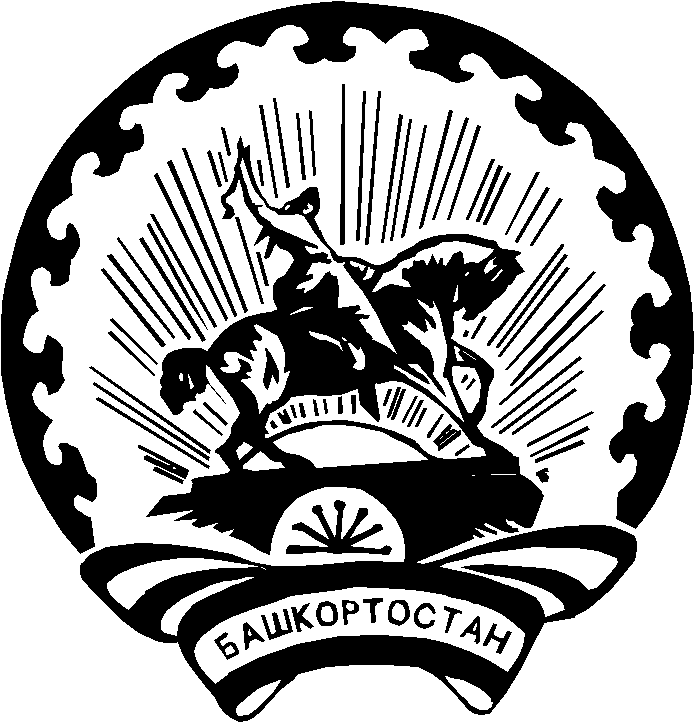 